A.S.S.M. 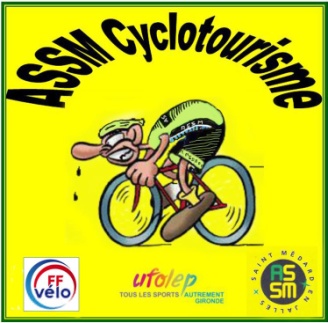 ASSOCIATION SPORTIVE DE SAINT MEDARD EN JALLESSection : Cyclotourisme-Cyclosport			    Saint Médard en Jalles , le  11 décembre 2019Adresser votre correspondance à : Dominique Pelletan                                                            7, rue Carnot33160 St Médard en Jalles									Téléphone : 06 71 89 66 52                                      Mail : assm.cyclotourisme@free.frSite : http://assm-cyclo.saintmedardasso.fr   Bonjour à tous, quelques DATES A RETENIRPLAN DES ANIMATIONS 2020Vous pouvez vous inscrire aux sorties club du calendrier avec une échéance à l'issue de la réunion du 17 Janvier 2020.Un chèque correspondant au tarif du séjour choisi validera votre inscription et devra être libellé à l’ordre de ASSM Cyclotourisme.* RAPPEL du REGLEMENT DES SORTIES 2020Pour les nouveaux et ceux qui n'ont toujours pas compris, rappel sur nos groupes de niveau "MEDOC" Le groupe 1  :  rythme soutenu dans un esprit « cyclosportif ». Le groupe 2  :  rythme soutenu mais régulier sans esprit « compétition »             (départ avec quelques minutes de décalage après le Groupe 1) Le groupe 3  :  rythme plus modéré dans un esprit cyclotouriste  Choisissez votre groupe et dans quel esprit vous souhaitez pratiquer le vélo.En revanche vous aurez à vous conformer aux règles de chaque groupe. (c'est à dire, lorsque des cyclos du groupe 1 viennent rouler avec le groupe 2, ils doivent adopter le rythme du groupe 2, idem pour les groupes 2 qui "émigrent" vers le groupe 3)Chaque groupe partira sur un circuit différent dans le Médoc et un parcours commun rive droite.* VENTE VETEMENTS CLUB Pour ceux qui souhaitent s’équiper aux couleurs de l'ASSM Cyclo, vous trouverez un "bon de commande" sur le site du club. Une fois correctement rempli, ce bon de commande est à envoyer directement à l’adresse du club, Jean Paul souhaitant quitter sa fonction au sein du bureau. Vous serez prévenu aussitôt de la date de réception. Pour le paiement : libellez votre chèque à l’ordre de ASSM Cyclotourisme. La première commande de cette saison  partira Lundi 20 Janvier 2020* LICENCES 2020 :  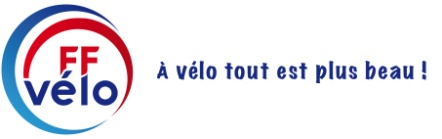 Les dernières licences FF-Vélo doivent être impérativement envoyées à Jean-Marie ou au siège du club avant fin Décembre accompagnées d’un certificat médical de moins de 3 mois, de l’attestation ALLIANZ obligatoire et signée et enfin du chèque de 85 € (Petit braquet) qui va bien.                                       voir sur le site la rubrique COTISATIONS/LICENCESLes dernières licences Ufolep encore en ma possession seront distribuées lors de la réunion du 17 JANVIER.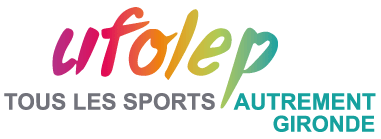 Les photocopies des licences en cours de validité des membres honoraires devront être envoyées impérativement avant le 30 janvier 2020. Sans ce document important pour votre sécurité, ces membres honoraires ne pourront plus participer aux sorties du club.IMPORTANT: il n'est pas prévu de livraison à domicile pour les licences restantes ou les vêtements !* EN CAS D’ACCIDENT :           voir sur le site la rubrique SECURITE/ACCIDENTConsignez par écrit les circonstances de l’accident en précisant le lieu, la date, l’heure, le nom des témoins du sinistre le plus rapidement possible au Président du club ou au correspondant FFCT de votre club, Jean-Marie TAUDIN.Si vous êtes éloignés, envoyez un courrier directement à l’assurance sous 3 jours et prévenez le club qui régularisera la situation.* LE CLUB A BESOIN DE CONNAITRE VOS EXPLOITS :     Lorsque vous participez à une épreuve régionale, nationale, internationale vous représentez votre club : aussi portez la tenue du club.Les randonnées avec ou sans brevets, les cyclosportives, les courses auxquelles vous participerez représentent le moteur du club au sein de L’ Omnisport et de la Commune.N’oubliez pas de faire passer chaque mois  vos participations en utilisant le formulaire sur le site du club . Ces informations son très importantes et valorisent l'action du club auprès des instances de l'ASSM en vue de l'attribution de notre subvention annuelle* BENEVOLES EN 2020:   Le club en sollicitera encore une trentaine cette année pour la réussite de nos organisations locales ((inscrivez vous pour la Fête du Vélo et La Derruau . Nous demandons également à ceux qui désirent rouler, de réserver leurs sorties pour nos 2 animations locales  (entrée gratuite avec les couleurs du club !!, en vous remerciant par avance.)* COMMUNICATIONC’est lors de ces réunions de club que peuvent être débattus toutes remarques ayant pour but d’améliorer le fonctionnement de notre section. Vous pourrez donc nous les envoyer par mail ou par courrier pour le 16 Janvier prochain et une réponse vous sera donnée lors de cette assemblée.Le bureau vous souhaite à tous un joyeux Noël et une très bonne année 2020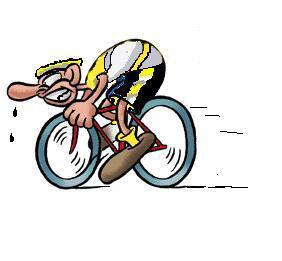 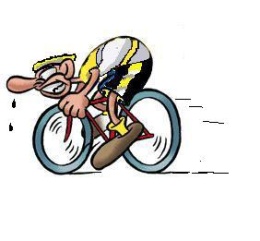 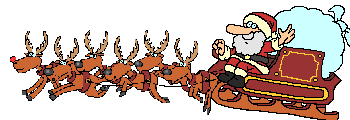 Vendredi 17 Janvier 2020REUNION GENERALEPôle municipal Simone Veil. 26 rue Aurel Chazeau 20h00La galette et inscription aux randonnées  2020DatesEvènementsRemarquesTarifsDimanche 8 MarsOuverture saison FF Vélo à VerdelaisVoir Jean-MarieSamedi 28 MarsSortie club Château Génissac Inscriptions auprès de Michel ParadisA déterminerSamedi  18 AvrilBrevet 100 km RAA  Brevet 150 km RAA  Départ et arrivée « à déterminer »9€ par personneplateau repas et parcours à confirmerSamedi  25 AvrilBrevet 200 km RAA  Départ et arrivée « à déterminer »6€ par personneLes 16 et 17 MaiSortie club(Laparade) 2 parcours aller et 2 parcours retour 15 PLACES !! + 2 accomp.Engagements terminés le 20 Janvier 202045€/personne ...tout comprisDu 30 Mai  au 1er JuinSortie club "famille"A LACAPELLE (47)AR vélo possible+ Rando cyclo ou pédestre le dimanche20/25 PLACES !!Engagements terminés le 20 Janvier 2020!!Du samedi soir au petit déjeuner du lundi matin100€ /personne( Extérieur 130€ )Du 05 au 7 JuinBordeaux-PyrénéesLes engagements  cyclos sont en cours*******Réservations hébergement effectuées pour les 6 pré-inscritsSi intéressé, contacter rapidement Patrice.Tarif hébergement :95€/personne Le samedi 6 Juin 2020FETE DU VELO 2019Stade Robert Monceau(à l'occasion de la fête des sports de St Médard)  Nos bénévoles seront  déjà mis à contributionEngagement gratuit pour les adhérents aux couleurs du club !Du 23 au 28  JuinRandonnée 4 jours en CORREZE     (Centre sport-nature de Marcillac la Croisille)12 PLACES !!Engagements terminés le 20 Janvier 2020Environ 170€ (hors trajet AR)Acompte de 100€ à l'inscriptionDu 05 au 12 Aout 2018Semaine Fédérale à VALOGNE (50)réservée aux adhérents FF VeloInscription sur le site FF-VeloDimanche 13 SeptembreJMD 2020Espace Jacques BrelNos bénévoles seront de nouveau mis à contributionEngagement gratuit pour les adhérents aux couleurs du club !Vendredi 25 Septembre 2019ASSEMBLEE GENERALESalle à déterminer ??présence souhaitée d'un maximum d'adhérents.C'est la vie du club qui est présentée à cette soirée !Et c'est gratuit !!UU       UFOLEPAPAC UFOLEPChâteau Bétailhe72 Avenue de l’église Romane33370 Artigues prés BordeauxTéléphone : 05 56 79 00 22A         FF VéloA    A envoyer dans les 5 jours au Cabinet GOMIS-GARRIGUES - 80 Allée des                                      Demoiselles 31400 TOULOUSETél. : 05 61 52 88 60 - Fax : 05 61 32 11 77 - E-mail : 5R09151@Agents.Allianz.fr En   En cas de rapatriement au domicile du bénéficiaire, et préalablement à toute       intervention, téléphoner à :        Mondial Assistance au 01 42 99 08 05 en mentionnant le N° de contrat 49924439 et     le N° de protocole 921452 